FOR COUNTY USE ONLYC1. SWIS CodeINSTRUCTIONS(RP-5217-PDF-INS): www.orps.state.ny.usC2. Date Deed Recorded C3. BookMonth	Day	YearC4. Page 	Clear Form	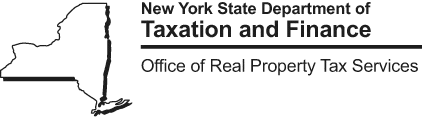 PropertyLocation	 	    	* STREET NUMBER	* STREET NAMEBuyer NameCITY OR TOWN	VILLAGE	* ZIP CODELAST NAME/COMPANY	FIRST NAMELAST NAME/COMPANY	FIRST NAMETax	Indicate where future Tax Bills are to be sentBilling Addressif other than buyer address(at bottom of form)	LAST NAME/COMPANY	FIRST NAMESTREET NUMBER AND NAME	CITY OR TOWN	STATE	ZIP CODEIndicate the number of Assessment# of Parcels	Part of a Parcel(Only if Part of a Parcel) Check as they apply:Roll parcels transferred on the deed   	5. Deed		X		OROR 0.00	4A. Planning Board with Subdivision Authority Exists4B. Subdivision Approval was Required for TransferProperty Size* FRONT FEET	* DEPTH	*ACRES4C. Parcel Approved for Subdivision with Map Provided6. Seller NameLAST NAME/COMPANY	FIRST NAMELAST NAME/COMPANY	FIRST NAME*7. Select the description which most accurately describes theCheck the boxes below as they apply:use of the property at the time of sale:	8. Ownership Type is Condominium9. New Construction on a Vacant Land10A. Property Located within an Agricultural District10B. Buyer received a disclosure notice indicating that the property is in an Agricultural District11. Sale Contract Date* 12. Date of Sale/Transfer	 	Sale Between Relatives or Former RelativesSale between Related Companies or Partners in Business.One of the Buyers is also a SellerBuyer or Seller is Government Agency or Lending InstitutionDeed Type not Warranty or Bargain and Sale (Specify Below)Sale of Fractional or Less than Fee Interest (Specify Below)*13. Full Sale Price 	.00 Significant Change in Property Between Taxable Status and Sale DatesSale of Business is Included in Sale Price( Full Sale Price is the total amount paid for the property including personal property. This payment may be in the form of cash, other property or goods, or the assumption of mortgages or other obligations.) Please round to the nearest whole dollar amount.Other Unusual Factors Affecting Sale Price (Specify Below)J. NoneComment(s) on Condition:14. Indicate the value of personal property included in the sale 	.00 16. Year of Assessment Roll from which information taken(YY)	*17. Total Assessed Value*18. Property Class_	 		*19. School District Name*20. Tax Map Identifier(s)/Roll Identifier(s) (If more than four, attach sheet with additional identifier(s))I Certify that all of the items of information entered on this form are true and correct (to the best of my knowledge and belief) and I understand that the making of any willful false statement of material fact herein subject me to the provisions of the penal law relative to the making and filing of false instruments.SELLER SIGNATUREBUYER CONTACT INFORMATIONSELLER SIGNATUREBUYER SIGNATURE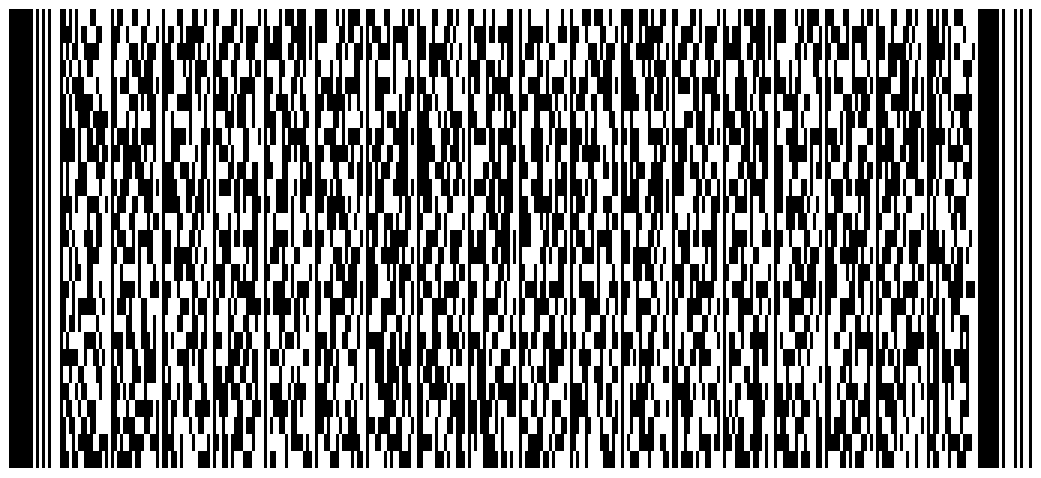 BUYER SIGNATUREDATEDATE